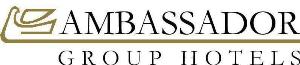 AMBASSADOR PLAZA HOTELHOTEL FACTSHEETАдрес: Kavaklı caddesi No:14 Kemer / ANTALYA /TÜRKİYEPhone number: + 90 242 814 50 30Fax: 0242 814 50 35  Website: www.ambassadorhotels.comE-mail:  fom@ambassadorhotels.comКатегория● 4-звездочный отель с туристической лицензией.● Отель является экологически чистым, награжден зеленым флагом.● Пляж отмечен голубым флагом.Место расположения:Отель Ambassador Plaza расположен в центре  Кемера- Анталия, в составе Ambassador Group и состоит из 6 блоков, включая отель CityAmbassador. Со своим собственным частным пляжем, причалом и пляжным баром Ambassador.Отель расположен по истине в райском месте в окружении гор Торрос и Средиземного моря. Номер неизвестной категорииРасстояния:● Аэропорт: 60 км.● Ближайший город: Анталия 40 км.●Ближайшие населенные пункты: Кириш (7 км), Гёйнюк (10 км), Бельдиби (20 км), Текирова (20 км).Типы номеров: Стдандартные номера с видом на сад и бассейн, семейные номера с видом на сад и бассейн, вилла и номера для инвалидов.Оснащение номеров:  карточный замок, электронная система DND, во всех блоках есть лифт. Спутниковое вещание на ЖК-телевизорах, мини-бар, сейф, шкаф для одежды, кровать, добавочные телефоны в ванных комнатах и спальнях, беспроводной интернет. В ванных комнатах душевая кабина, фен, дымовая сигнализация. Во всех номерах есть балкон или терраса. Полы покрыты керамикой, а центральная система кондиционирования в комнатах может использоваться для обогрева и охлаждения.Бесплатные услуги: турецкая баня, сауна, фитнес-центр, беспроводной доступ в Интернет (до 300 МБ), настольный теннис, бассейн, детские площадки, зонтики, шезлонгидоски для игры в нарды, дартс, конференц-зал. Пляжные полотенца предоставляются под залог (депозит).Платные услуги: спа-центр, паровая баня, массаж, сейф, мини-бар, ресторан с обслуживанием по меню, пирс,  телефон, факс, парикмахерская, химчистка, услуги прачечной, фотограф, няня, доктор, медсестра, бильярд, водные виды спорта, флорист.Время заезда в номера 14:00, выезд из номеров 12:00.Плата взимается за поздний выезд до 17.00.БАССЕЙНЫ● Открытый бассейн (главное здание) 10:00 - 18:00● Открытый бассейн (Relax) 10:00 - 18:00 ФИТНЕС-ЦЕНТР: 08:00 - 18:00● Включает беговую дорожку, вело-тренажер, степ-тренажер, каноэ, гири, оборудование для бодибилдинга.ДЕТСКАЯ ПЛОЩАДКА 10:00 - 18:00● Включает бильярд, настольный футбол, настольный хоккей, нарды и дартс.АНИМАЦИЯ● Дартс, настольный теннис, нарды, турецкая ночь с живой музыкой (раз в неделю).КОМНАТА ДЛЯ ПЕРЕГОВОРОВ● Конференц-зал подготовлен как многофункциональный для частных встреч или для обмена информацией между нашими гостями, проживающими в нашем отеле.ЕДА И НАПИТКИ (ВСЕ ВКЛЮЧЕНО)● Наши свежие и здоровые блюда готовятся в рамках традиционной турецкой кухни, а обслуживание наших гостей - это шведский стол. Есть диетическое, вегетарианское меню и меню a la carte.                                                        ПИТАНИЕ● Завтрак в главном ресторане с 07:30 до 10:00.● Поздний завтрак в основном ресторане с 10:00 до 10:30● Обед в основном ресторане с 12:30 до 14:00.● Ужин в основном ресторане с 19:00 до 21:00● Терраса бар Pancake Service 12:00 - 16:00● Кофе-брейк Витамин-бар с 17:00 до 18:00● Ресторан с обслуживанием по меню( A la carte ) лаунж-терраса, 19:00 - 22:00.                                        БАРЫ И НАПИТКИБар у бассейна 10:00 - 23:00● Все местные алкогольные и безалкогольные напитки в рамках концепции (раки, водка, джин, вино, пиво)Терраса бар 10:00 - 18:00● Безалкогольные и горячие напитки в рамках концепции (чай, фруктовые чаи, Nescafe, концентрированные напитки, кола, фанта, спрайт).Бар у бассейна Relax 10:00 - 18:00● Безалкогольные и горячие напитки в рамках концепции.Бар на пляже 10:00 - 18:00● Бесплатный чай и вода. Вся остальная еда и напитки оплачиваются отдельно.РЕСТОРАН A LA CARTE 19:00 - 22:00( Средиземноморское и итальянское меню.)● Все наши гости могут воспользоваться бесплатно один раз во время их пребывания.Напитки платно B PETOPAH A LA CARTEВНЕ КОНЦЕПЦИИ- ПЛАТНЫЕ УСЛУГИ● (Бутилированные напитки, импортные напитки, ликеры, кофе по-турецки, свежевыжатые фруктовые соки за дополнительную плату.● Все напитки и услуги ресторана с обслуживанием по меню в нерабочее время оплачиваются.● Гостям младше 18 лет алкоголь не подается .● Браслет. В случае утери взимается штраф в размере 10 долларов США.● В случае утери карты номера взимается штраф в размере 10 долларов США.● Карта для полотенец стоимость 5 долларов. За утерю полотенца или карты взимается плата.•Домашние животные не допускаются.Курение в общественных местах и помещениях запрещено.● Курить разрешено только на балконе в номерах.● Руководство отеля имеет право вносить изменения в зависимости от погодных условий.